On-Line Support Group- Registration for Divorce Support Anonymous(Zoom Link will be sent upon receipt of this form and payment one week prior to group starting)Name_______________________________________			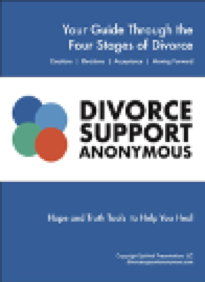 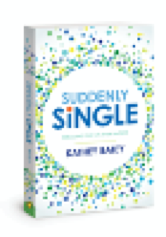 Address______________________________________	 ______________________________________Email_______________________________________Phone_______________________________________Where are you in the divorce process? (divorced, separated,  considering)____________Your age - 20-29___30- 39___40-49___50-59___60-69___70+____Children ages________________________________Is there any hope for counseling or keeping the marriage together?_____________________Any other comments that would help us minister to you?______________________________With this registration you will receive the workbook Divorce Support Anonymous – The Four Stages of Divorce and the book Suddenly Single – Rebuilding Your Life After Divorce.The cost of this program is $100 for 10 weeks are you able to pay in total or do you need to make monthly payments? ____________________ (beginning minimum $50 to cover materials and postage) Please submit check to:  Spirited Presentations LLC     PO Box 150286       Grand Rapids, Mi. 49525In registering for this group I agree to the following statements:Promoting Safety of the groupI will keep the group safe by my conversation, my confidentially, my concern for other members of the group. I will not pursue individual contact without mutual consent of the others.Total confidentiality If I speak of any sacred secrets I hear in group, I will speak to God in prayer for those who need it.Not to give adviceWe don’t know all the circumstances of the situations and it changes the dynamics and the safety of the group if people are advising each other. We can speak, “If that were me, I would…”DatingI realize I am entering a group of wounded souls, just like mine. I commit not to pursue a close relationship with the opposite sex. I know I am not ready nor healed enough to be in a relationship. Signature__________________________  Date______________________________